nieuwsbrief ZONNEBOS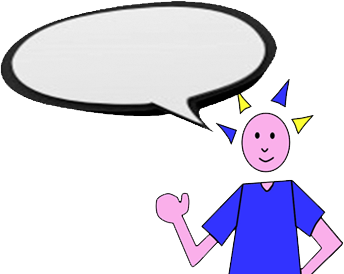                                                          Info i.v.m. de voorleesweek:                                                                   zie achterzijde              maandag 28 november 2022De leerlingen van de panda-, pony-, jip en janneke- en vossenklas vertrekken op bosklassen naar Maasmechelen. dinsdag 29 november 2022fruitdag: elke leerling krijgt een stuk fruit op school. Het project wordt gesubsidieerd door de Vlaamse Overheid.woensdag 30 november 2022fruitdag: graag een stuk fruit meegevenactiviteiten internaat: pelikaan: knutselnamiddagspeelhuis: winterwandeling speelkasteel: schaatsenbijenkorf: schaatsen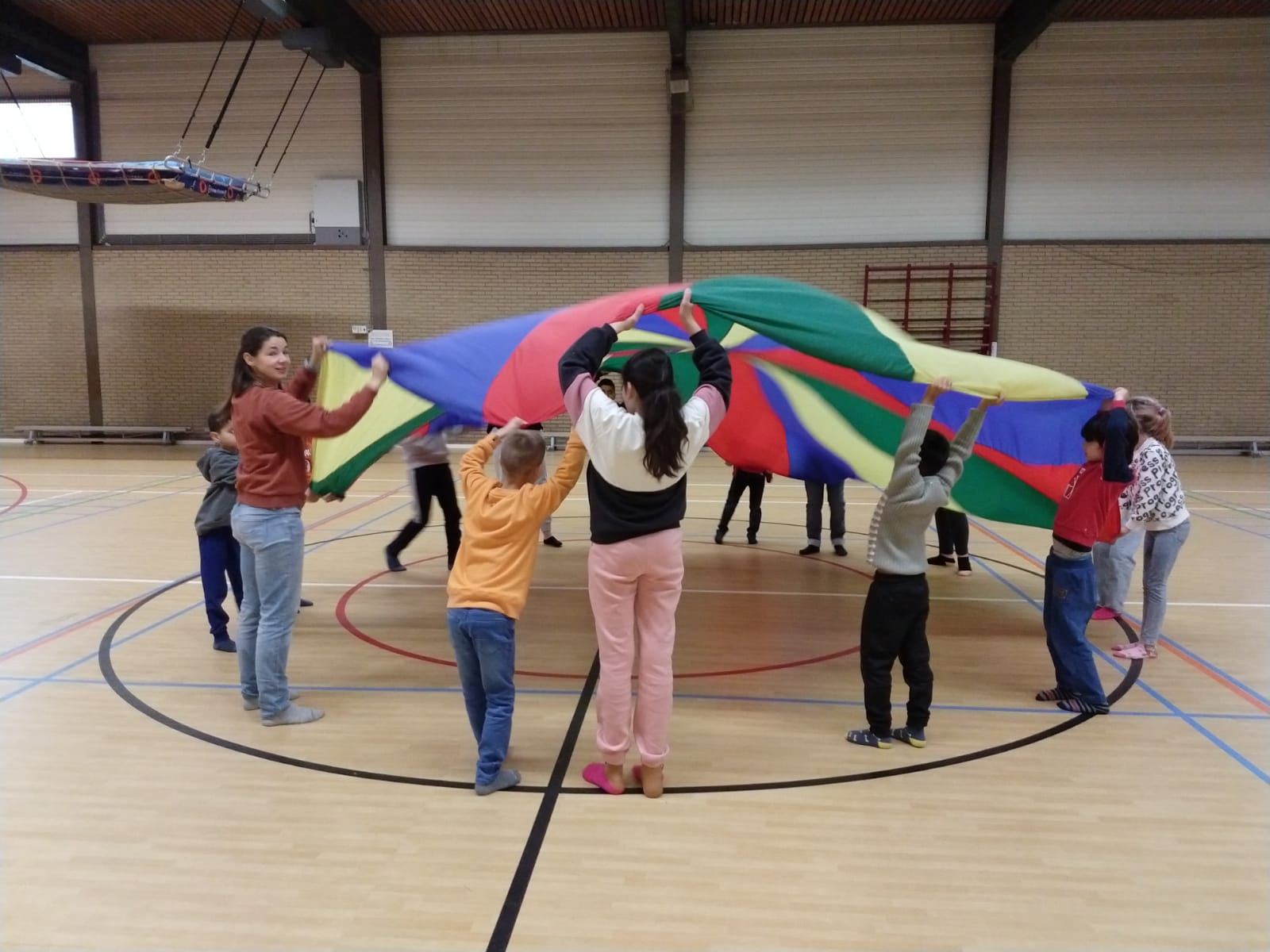 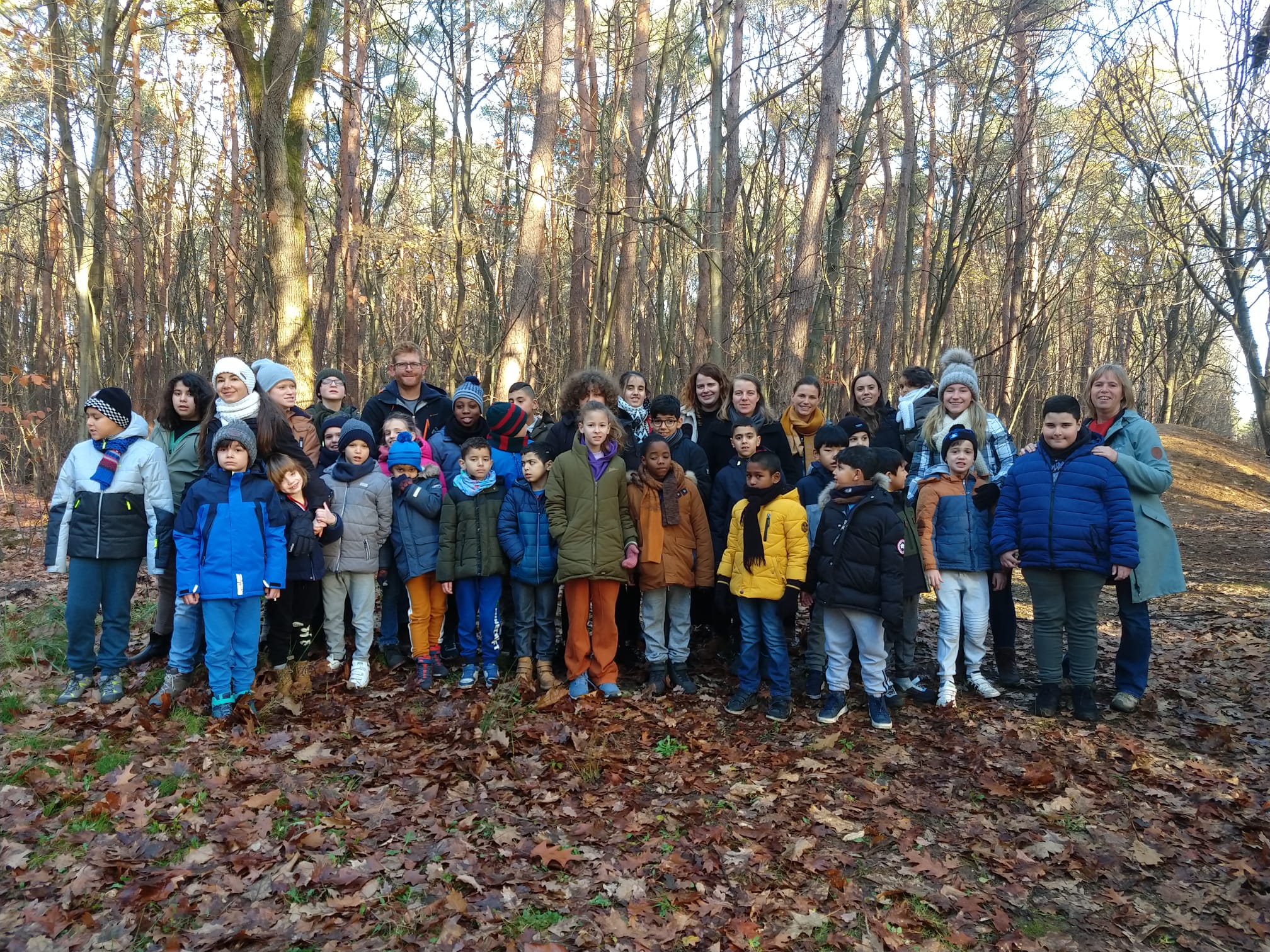                              de leerlingen van de olifanten-, zebra-, konijnen- en monsterklas op bosklassen in MaasmechelenLeen Van Ham – Coördinator / Directeur a.i.	Patrick Leppens - Directeur MPIVan 19 tot 27 november is het voorleesweek. Thema is “Lezen met je oren”.
Via deze QR-codes kan je samen met je kind de mooiste sinterklaasverhalen lezen. 
Veel plezier!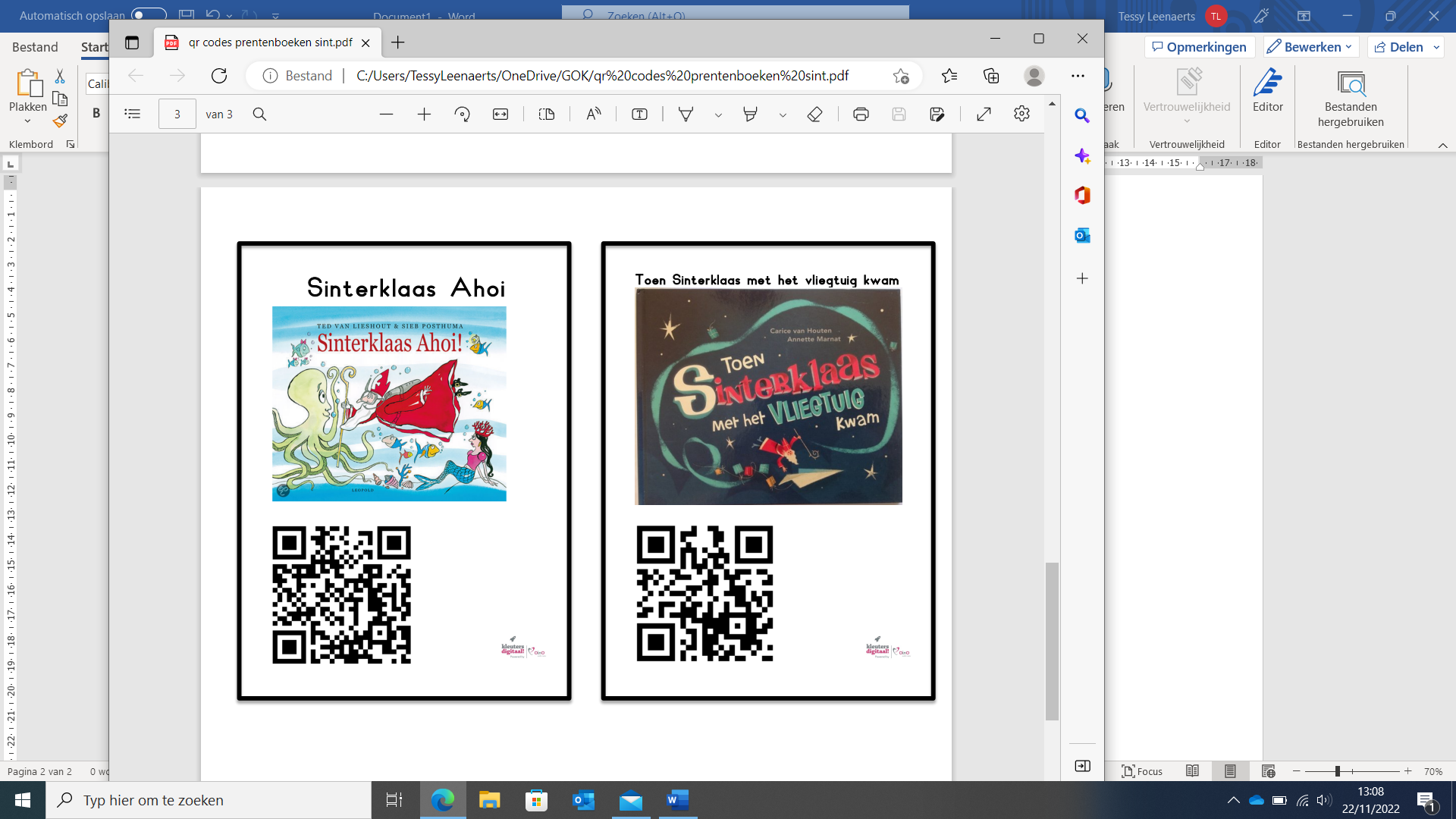 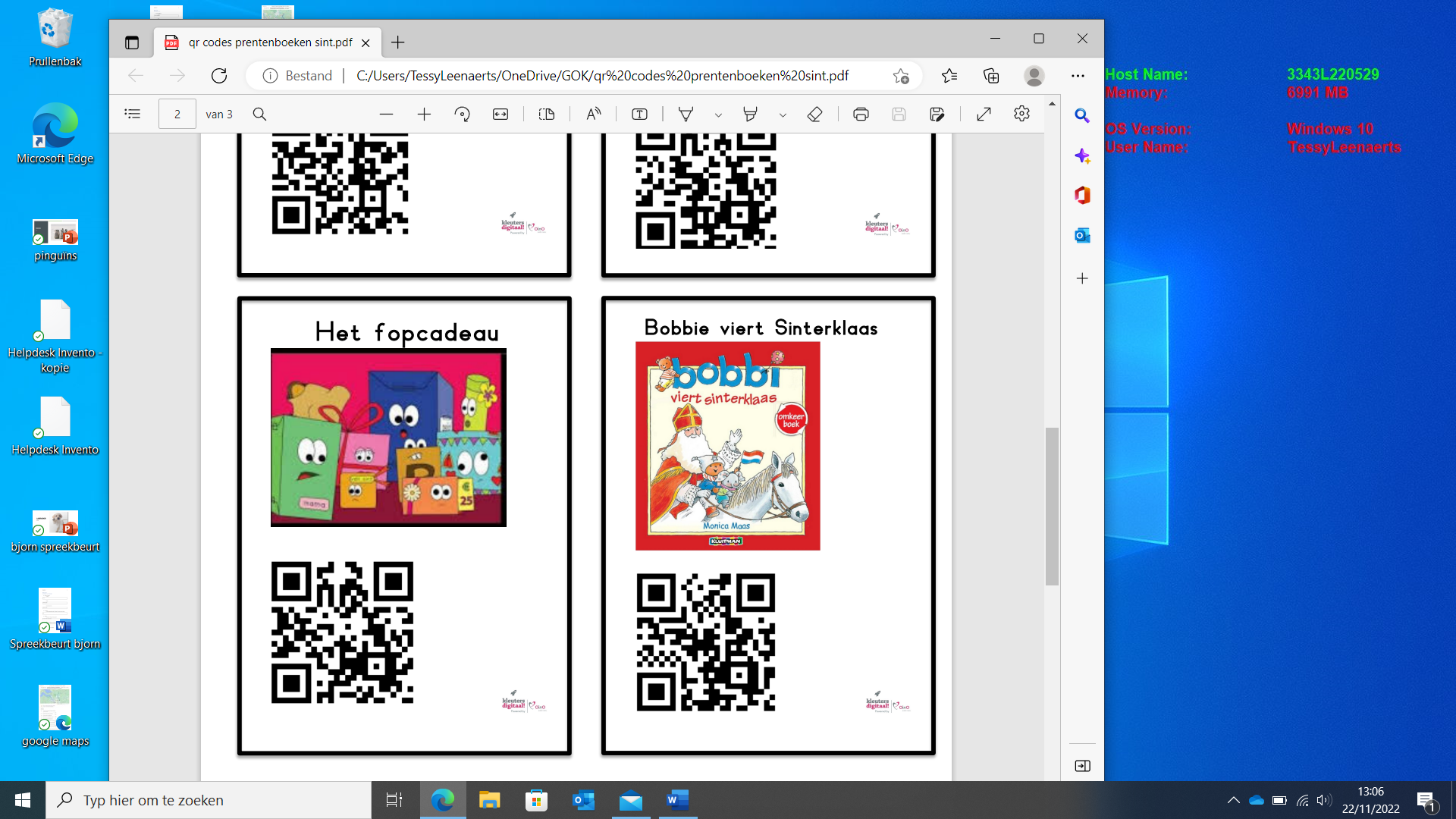 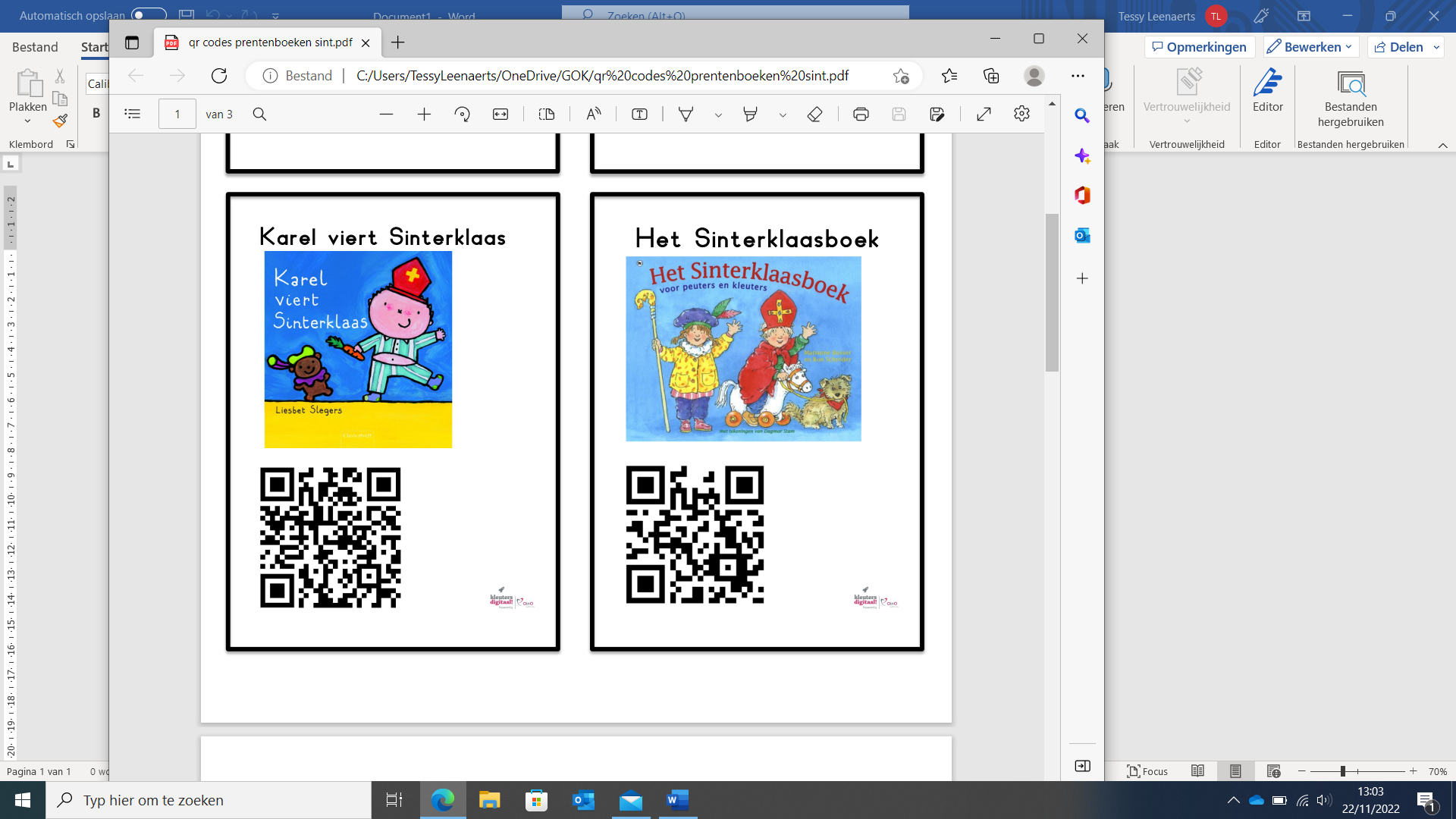 maandagdinsdagdonderdagvrijdagspinazieroomsoephamburger, schorseneren, aardappelenchocoladepuddinggroentesoepstoofpotje van kip, tomatensaus met groenten, rijstpeerpompoensoepspruiten met spek, gebakken aardappelenkakijuliennesoepgepaneerde vis, tartaarsaus, savooikoolpureefruittaartje